                                                                                                   Print/Type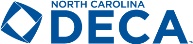 Medical HistoryStudent Name:  					  Cell Phone #:  (      )              	       	Home Address:  														Street					City		State	ZipHome Phone #: (      )                     		                        Date of Birth:  				Doctor’s Name:  						 Phone:  					Subscriber’s Name:  				 Policy Number:  							(Person who has insurance policy)Address:  															Street					City		State	ZipEmployer:  							  Phone:  (	)			Father’s Name: 						 Job Title:  							(If different from above)Work  Address:  														 Street					City		State	ZipEmployer:  							  Phone:   (	)			Mother’s Name: 						 Job Title:  							(If different from above)Work Address:  														Street					City		State	ZipEmployer:  							  Phone:   (	)			Student’s Health Insurance Coverage   (If possible, please include a copy of your insurance card.)Insurance Company:  					 Policy #:  					Allergies:  												Other Necessary Medical Information:  								If a parent/guardian cannot be reached in case of an emergency, contact:Name:  							 Phone: (	)			Parent/Guardian Signature:  										